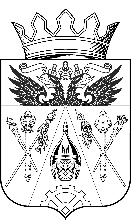 АДМИНИСТРАЦИЯ ИСТОМИНСКОГО СЕЛЬСКОГО ПОСЕЛЕНИЯПОСТАНОВЛЕНИЕ«21» августа 2017 г.                        х. Островского                                           № 215Об утверждении Административного регламента «Передача в муниципальную собственность ранее приватизированных жилых помещений» Администрации Истоминского сельского поселенияВ соответствии с Земельным кодексом Российской Федерации 
от 25.10.2001 № 136-ФЗ, с Федеральным законом от 06.10.2003 № 131-ФЗ                       «Об общих принципах организации местного самоуправления в Российской Федерации», Федеральным законом от 27.07.2010 № 210-ФЗ «Об организации предоставления государственных и муниципальных услуг», Федеральным законом от 25.10.2001 № 137-ФЗ «О введении в действии Земельного кодекса Российской Федерации» (ред. от 08.06.2015), решением Собрания депутатов Истоминского сельского поселения от 29.01.2015 № 98 «Об утверждении Положения «Об определении порядка управления и распоряжения земельными участками на территории Истоминского сельского поселения»,   Постановлением Главы Администрации Истоминского сельского поселения от 29.01.2015 № 20 «Об утверждении реестра муниципальных услуг муниципального образования «Истоминское сельское поселение»,-ПОСТАНОВЛЯЮ:1. Утвердить Административный регламент по предоставлению муниципальной услуги «Передача в муниципальную собственность ранее приватизированных жилых помещений», согласно приложению к постановлению.2. Признать утратившими силу Постановление Администрации Истоминского сельского поселения от 26.11.2015 № 400 «Об утверждении Административного регламента «Передача в муниципальную собственность ранее приватизированных жилых помещений» Администрации Истоминского сельского поселения».3. Опубликовать настоящее постановление в Вестнике Истоминского сельского повеления и разместить на официальном сайте Администрации Истоминского сельского поселения в сети Интернет.4. Постановление вступает в силу со дня его официального опубликования в информационном бюллетене Истоминского сельского поселения.5. Контроль за исполнением настоящего постановления возложить на заместителя Главы Администрации Истоминского сельского поселения Кудовбу Д.А.Глава АдминистрацииИстоминского сельского поселения					Л.Н. ФлютаПостановление вносит сектор архитектуры и земельных отношений Администрации Истоминского сельского отношений Приложениек постановлению Администрации Истоминского сельского поселенияот 21.08.2017 № 215Административный регламентпо предоставлению муниципальной услуги «Передача в муниципальную собственность ранее приватизированных жилых помещений» Администрации Аксайского городского поселения. Раздел I. Общие положения    1.1. Административный регламент по предоставлению муниципальной услуги «Передача в собственность граждан занимаемых ими жилых помещений, находящихся в муниципальной собственности (приватизация муниципального жилого фонда)» (далее – регламент) устанавливает порядок и стандарт предоставления муниципальной услуги органом, предоставляющим муниципальную услугу, при осуществлении возложенных на него законом полномочий, а также порядок взаимодействия с государственными органами, органами местного самоуправления и (или) подведомственных государственным органам и органам местного самоуправления организаций, учреждений, многофункциональных центров предоставления государственных и муниципальных услуг  (далее – МФЦ), участвующих в предоставлении муниципальной услуги, при оформлении и выдаче конечного результата муниципальной услуги. 1.2. Целями настоящего регламента являются повышение качества исполнения и доступности результатов исполнения муниципальной услуги, создания комфортных условий для участников отношений, возникающих при предоставлении муниципальной услуги в установленном порядке. 1.3. Получателями муниципальной услуги являются физические лица.  1.4. Информация о порядке предоставления муниципальной услуги предоставляется: - непосредственно в органе, предоставляющем муниципальную услугу;- с использованием средств телефонной связи, каналов передачи данных и обработки информации, электронно-вычислительной техники; - посредством размещения в сети Интернет на Едином портале государственных и муниципальных услуг, на сайте органа, предоставляющего муниципальную услугу, публикации в средствах массовой информации, издания информационных материалов (брошюр, буклетов и т.д.).Сведения о местонахождении, контактных телефонах (телефонах для справок, консультаций), Интернет-адресах, адресах электронной почты органа, предоставляющего муниципальную услугу представлены в приложении №1 к настоящему регламенту, размещаются на официальном сайте органа, предоставляющего муниципальную услугу в сети Интернет, в местах предоставления услуги. 1.5. Направление межведомственного запроса и представление документов и информации, по межведомственному запросу, допускаются только в целях, связанных с предоставлением муниципальной услуги. Раздел II. Стандарт предоставления муниципальной услуги 2.1. Наименование муниципальной услуги: «Передача в муниципальную собственность ранее приватизированных жилых помещений». 2.2. Наименование органа, предоставляющего муниципальную услугу -      Администрация Аксайского городского поселения (далее - Администрация).  МФЦ участвует в предоставлении муниципальной услуги в части информирования и консультирования заявителей по вопросам ее предоставления, приема необходимых документов, формирования и направления межведомственных запросов, а также выдачи результата предоставления государственной услуги. При предоставлении муниципальной услуги Администрация, МФЦ не вправе требовать от заявителя осуществления действий, в том числе согласований, необходимых для получения муниципальной услуги и связанных с обращением в иные государственные органы, органы местного самоуправления, организации, за исключением получения услуг, включенных в перечень услуг, которые являются необходимыми и обязательными для предоставления муниципальных услуг, утвержденный муниципальным правовым актом.2 2.3. Результат предоставления муниципальной услуги:  - Договор передачи муниципального жилого помещения (квартир) в собственность граждан бесплатно;- мотивированный отказ. 2.4. Срок предоставления муниципальной услуги: 60 календарных дней.2.5. Правовые основания для предоставления муниципальной услуги          Перечень нормативных правовых актов, регулирующих отношения, возникающие в связи с предоставлением муниципальной услуги представлены в приложении № 2 к настоящему регламенту. 2.6.  Исчерпывающий перечень документов, необходимых в соответствии с законодательными или иными нормативными правовыми актами для предоставления муниципальной услуги с разделением на документы и информацию, которые заявитель должен представить самостоятельно, и документы, которые заявитель вправе представить по собственной инициативе, так как они подлежат представлению в рамках межведомственного информационного взаимодействия, представлен в приложении № 3 к настоящему регламенту. Образец заявления о предоставлении услуги представлен в приложении № 4 к настоящему регламенту. 2.6.1. Заявление и необходимые документы могут быть представлены в Администрацию следующими способами: - посредством личного обращения заявителя или его представителем, имеющем документ, подтверждающий полномочия представителя;- через МФЦ; - посредством направления надлежащим образом заверенных копий документов посредством почтовой связи (по почте). Факт подтверждения направления документов по почте лежит на заявителе;- посредством использования информационно-телекоммуникационных сетей общего пользования, в том числе сети «Интернет», включая Единый портал государственных и муниципальных услуг.Основанием для начала предоставления муниципальной услуги в данном случае является направление заявителем сведений из документов, указанных в приложении № 3 к настоящему регламенту. Муниципальная услуга предоставляется в МФЦ с учетом принципа экстерриториальности, в соответствии с которым заявитель вправе выбрать для обращения за получением услуги МФЦ, расположенный на территории Ростовской области, независимо от места его регистрации на территории Ростовской области, в том числе в качестве субъекта предпринимательской деятельности, места расположения на территории Ростовской области объектов недвижимости. 2.6.2. В случае если для предоставления услуги необходима обработка персональных данных лица, не являющегося заявителем, и если в соответствии с федеральным законом обработка таких персональных данных может осуществляться с согласия указанного лица, при обращении за получением услуги заявитель дополнительно представляет документы, подтверждающие получение согласия указанного лица или его законного представителя на обработку персональных данных указанного лица. Документы, подтверждающие получение согласия, могут быть представлены, в том числе в форме электронного документа. Действие настоящего положения не распространяется на лиц, признанных безвестно отсутствующими, и на разыскиваемых лиц, место нахождения которых не установлено уполномоченным федеральным органом исполнительной власти. 2.6.3. В случаях, предусмотренных федеральными законами, универсальная электронная карта является документом, удостоверяющим личность гражданина, права застрахованного лица в системах обязательного страхования, иные права гражданина. В случаях, предусмотренных Федеральными законами, постановлениями Правительства Российской Федерации, нормативными правовыми актами Ростовской области, муниципальными правовыми актами, универсальная электронная карта является документом, удостоверяющим право гражданина на получение муниципальных услуг. 2.6.4. Заявитель вправе представить в Администрацию либо в МФЦ документы, запрашиваемые по каналам межведомственного взаимодействия, по собственной инициативе, или любые документы, необходимые с его точки зрения, для пояснения истории объекта запроса.  2.7. Исчерпывающий перечень оснований для отказа в приеме документов, необходимых для предоставления муниципальной услуги.  Основания для отказа в приёме документов отсутствуют  2.8. Исчерпывающий перечень оснований для отказа в предоставлении муниципальной услуги: отсутствие у заявителя права и соответствующих полномочий на получение муниципальной услуги;  представление заявителем неполного комплекта документов, или их оригиналов, которые он обязан предоставить в соответствии с перечнем, установленным приложением №3 к настоящему регламенту, или предоставление с заявлением документов несоответствующих действующему законодательству;  отсутствие сведений о заявителе в едином государственном реестре юридических лиц  (для  юридических  лиц)  или  едином  государственном  реестре индивидуальных предпринимателей (для индивидуальных предпринимателей);  наличие  в  представленных  документах  противоречивых  сведений; отсутствие в представленных документах сведений необходимых для оказания муниципальной услуги. Размер платы, взимаемой с заявителя при предоставлении муниципальной услуги.  Муниципальная услуга предоставляется без взимания государственной пошлины или иной платы. Максимальный срок ожидания в очереди при подаче запроса о предоставлении муниципальной услуги (документов, необходимых для предоставления услуги) и при получении результата предоставления муниципальной услуги не должен превышать 15 минут. Срок регистрации запроса заявителя о предоставлении муниципальной услуги.  Запрос заявителя о предоставлении муниципальной услуги регистрируется в день обращения заявителя посредством занесения соответствующих сведений в соответствующие документы по делопроизводству Администрации или в информационную систему МФЦ с присвоением регистрационного номера. Требования к помещениям, в которых предоставляется муниципальная услуга, к месту ожидания и приема заявителей, размещению и оформлению визуальной, текстовой и мультимедийной информации о порядке предоставлении таких услуг. 2.12.1. Основными требованиями к месту предоставления муниципальной услуги являются:  - наличие    сектора для информирования заявителей, который должен быть оборудован информационным стендом, организованным в соответствии с требованиями подпункта 2.12.2. пункта 2.12. настоящего регламента; наличие сектора ожидания, который оборудуется местами для сидения, а также столами (стойками) для возможности оформления документов с наличием в указанных местах бумаги и ручек для записи информации;- количество мест для сидения определяется согласно предполагаемой нагрузке на одну штатную единицу должностных лиц, предоставляющих услугу, но не менее 3 (трёх); - места предоставления муниципальной услуги 	должны 	отвечать условиям доступности для инвалидов, в том числе: возможность посадки в транспортное средство и высадки из него перед входом в объекты, в том числе с использованием кресла-коляски и при необходимости с помощью сотрудников, предоставляющих услуги; надлежащее размещение оборудования и носителей информации, необходимых для обеспечения беспрепятственного доступа инвалидов к объектам и услугам с учетом ограничений их жизнедеятельности;  дублирование необходимой для инвалидов звуковой и зрительной информации, а также надписей, знаков и иной текстовой и графической информации знаками, выполненными рельефно-точечным шрифтом Брайля. 2.12.2. На информационных стендах размещаются следующие         информационные материалы: - текст настоящего регламента; - сведения о перечне оказываемых муниципальных услуг;- адрес электронной почты Администрации, официального сайта Администрации, адрес Единого портала государственных и муниципальных услуг. 2.13.  Показателем доступности и качества муниципальной услуги является возможность:     	- получать 	услугу 	своевременно 	и 	в 	соответствии 	со 	стандартом предоставления услуги;- получать полную, актуальную и достоверную информацию о порядке предоставления услуги, в том числе с использованием информационно-телекоммуникационных технологий;- получать информацию о результате предоставления услуги;- обращаться в досудебном и (или) судебном порядке в соответствии с законодательством Российской Федерации с жалобой (претензией) на принятое по его заявлению решение или на действия (бездействие) сотрудников Администрации. 2.13.1. Основные требования к качеству предоставления муниципальной услуги:     - своевременность предоставления услуги;     - достоверность и полнота информирования заявителя о ходе рассмотрения его заявления;     - удобство и доступность получения заявителем информации о порядке предоставления услуги;- возможность получения услуги с помощью универсальной электронной карты в случаях, предусмотренных федеральными законами, постановлениями Правительства Российской Федерации, нормативными правовыми актами Ростовской области, муниципальными правовыми актами.    2.13.2. Показателями качества предоставления муниципальной услуги являются:   - при предоставлении муниципальной услуги непосредственного взаимодействия гражданина с должностным лицом, осуществляющим предоставление муниципальной услуги, не требуется.  В случаи необходимости такого взаимодействия при оказании услуги инвалидам, количество взаимодействий заявителя с должностными лицами при предоставлении муниципальной услуги устанавливается не более 3 (трёх) раз;- возможность получения муниципальной услуги в МФЦ;- возможность получения информации о ходе предоставления муниципальной услуги, в том числе с использованием информационно-телекоммуникационных технологий;- сопровождение инвалидов, имеющих стойкие расстройства функции зрения и самостоятельного передвижения, и оказание им помощи на объектах;- допуск на объекты сурдопереводчика и тифлосурдопереводчика;- допуск на объекты собаки-проводника при наличии документа, подтверждающего ее специальное обучение, выданного в соответствии с приказом Министерства труда и социальной защиты Российской Федерации от 22.06.2015 № 386н. 2.13.3. Соответствие исполнения административного регламента показателям доступности и качества предоставления муниципальной услуги осуществляется на основе анализа практики применения административного регламента, который проводится Администрацией один раз в год. 2.14. Иные требования, в том числе учитывающие особенности предоставления муниципальной услуги в многофункциональных центрах предоставления государственных и муниципальных услуг и особенности предоставления муниципальной услуги в электронной форме. Прием заявления, необходимых документов и выдача документов по результатам предоставления муниципальной услуги на территории муниципального образования осуществляются Администрацией, а также МФЦ в соответствии с соглашением о взаимодействии между Администрацией и муниципальным автономным учреждением «Многофункциональный центр предоставления государственных и муниципальных услуг Аксайского района» (далее – МАУ «МФЦ Аксайского района»). Сведения о МАУ «МФЦ Аксайского района» размещены на официальном сайте Администрации в сети «Интернет». Информация о муниципальной услуге размещается в электронной форме о в информационно-телекоммуникационной сети «Интернет» в федеральной государственной информационной системе «Единый портал государственных и муниципальных услуг (функций)». Для заявителей, использующих указанный портал, обеспечивается возможность осуществления мониторинга хода предоставления муниципальной услуги. Раздел III.  Состав, последовательность и сроки выполнения административных процедур, требования к порядку их выполнения, в том числе особенности выполнения административных процедур в электронной форме, а также особенности выполнения административных процедур в многофункциональных центрах.3.1. Исчерпывающий перечень административных процедур, выполняемых Администрацией: - прием от заявителей и регистрация запросов и иных документов, необходимых для предоставления услуги;- проверка представленных документов по перечню согласно приложению № 3 к настоящему регламенту, формирование и направление межведомственных запросов в органы и организации, участвующие в предоставлении услуги, подготовка и подписание договора безвозмездной передаче жилого помещения в муниципальную собственность;- выдача заявителю результата предоставления услуги. 3.1.2. Описание административной процедуры «Прием от заявителей и регистрация запросов и иных документов, необходимых для предоставления услуги». Юридическим фактом, инициирующим начало административной процедуры, является поступление необходимых для предоставления услуги заявления и прилагаемых документов от заявителя в Администрацию к работнику, в чьи обязанности входит регистрация входящей корреспонденции, либо приём и регистрация документов полученных в электронной форме или по почте. При обращении заявителя указанный работник Администрации осуществляет следующие действия: проверку полноты комплекта документов по приложению, указанному в заявлении; регистрацию 	заявления 	в соответствующих документах по делопроизводству Администрации; выдачу расписки о приеме заявления и документов (или проставление отметки о приёме документов); направление заявления на визирование  должностному лицу Администрации, для наложения резолюции о рассмотрении заявления  ответственным лицом Администрации, в чьи обязанности входит оказание муниципальной услуги; направление заявления после наложения резолюции ответственному лицу Администрации, в чьи обязанности входит оказание муниципальной услуги.  Результатом административной процедуры при подаче заявителем документов является принятие документов от заявителя, их регистрация и получение данного заявления и прилагаемых документов ответственным лицом Администрации, в чьи обязанности входит оказание муниципальной услуги. Способом фиксации результата является регистрация необходимых для предоставления услуги документов в соответствующих документах по делопроизводству Администрации и расписка ответственного лица Администрации, в чьи обязанности входит оказание муниципальной услуги, о получении документов. Максимальный срок выполнения данного действия составляет один календарный день. 3.1.3. Описание административной процедуры «Проверка представленных документов по перечню согласно приложению №3 к настоящему регламенту, формирование и направление межведомственных запросов в органы и организации, участвующие в предоставлении услуги, подготовка и подписание договора безвозмездной передаче жилого помещения в муниципальную собственность или мотивированного отказа в предоставлении муниципальной услуги Юридическим фактом, инициирующим начало административной процедуры, является поступление документов, необходимых для выполнения административной процедуры ответственному лицу Администрации, в чьи обязанности входит оказание муниципальной услуги, и осуществление данным лицом их рассмотрение на предмет комплектности и соответствие требованиям, указанным в приложении №3 к настоящему регламенту.   При наличии оснований для отказа в предоставлении муниципальной услуги, исчерпывающий перечень которых указан в п.2.8. настоящего регламента, ответственное лицо Администрации, в чьи обязанности входит оказание муниципальной услуги, обеспечивают подготовку, согласование и направление заявителю уведомления о необходимости устранения выявленных недостатков в представленных документах либо мотивированный отказ в предоставлении муниципальной услуги.  При отсутствии оснований для отказа в предоставлении муниципальной услуги, исчерпывающий перечень которых указан в п.2.8. настоящего регламента, и непредставлении заявителем документов, находящихся в распоряжении иных органов, организаций, ответственное лицо Администрации, в чьи обязанности входит оказание муниципальной услуги, определяет принадлежность объекта, указанного в документах, представленных заявителем, к муниципальной собственности муниципального образования "Аксайское городское поселение". Ответственный специалист обеспечивает формирование и направление межведомственных запросов в органы и организации, участвующие в предоставлении услуги. В случае наличия оснований, препятствующих предоставлению муниципальной услуги, заявителю направляется соответствующее уведомление. После получения документов (сведений) в результате межведомственных запросов, ответственное лицо Администрации, в чьи обязанности входит оказание муниципальной услуги, обеспечивает подготовку и подписание договора безвозмездной передаче жилого помещения в муниципальную собственность.  Результатом настоящей административной процедуры является подготовка соответствующего письма о необходимости доработки представленных документов, либо об отказе в предоставлении муниципальной услуги, либо подписание договора безвозмездной передаче жилого помещения в муниципальную собственность.  Способом фиксации результата административной процедуры является направление заявителю письма о необходимости доработки представленного пакета документов или об отказе в предоставлении муниципальной услуги, или наличие договора на передачу жилого помещения в собственность граждан бесплатно или мотивированного отказа в предоставлении муниципальной услуги, обеспечение выполнения дальнейших административных процедур, указанных в пункте 3.1.4. настоящего регламента. Максимальный срок выполнения данного действия составляет пятьдесят восемь календарных дней. 3.1.4. Описание административной процедуры «Выдача заявителю результата предоставления услуги». Юридическим фактом, инициирующим начало административной процедуры, является наличие у ответственного лица, в чьи обязанности входит оказание муниципальной услуги, результата предоставления услуги. Выдача результата предоставления услуги осуществляется способом, указанным в заявлении заявителя о предоставлении услуги. Результатом настоящей административной процедуры является выдача (направление) результата предоставления услуги способом, указанном в заявлении о предоставлении услуги, ответственным лицом Администрации, в чьи обязанности входит оказание муниципальной услуги. Способом фиксации результата административной процедуры является наличие подтверждающих документов о выдаче (направлении) результата предоставления услуги. Максимальный срок выполнения данного действия составляет один календарный день. 3.2. Исчерпывающий перечень административных процедур, выполняемых МФЦ: - прием от заявителей и регистрация запросов и иных документов, необходимых для предоставления услуги;- формирование и направление многофункциональным центром межведомственных запросов в органы и организации, участвующие в предоставлении услуги;- выдача заявителю результата предоставления услуги (в том числе выдача документов на бумажном носителе, подтверждающих содержание электронных документов, направленных в МФЦ органом, предоставляющим услугу, а также выдача документов, включая составление на бумажном носителе и заверение выписок из информационной системы органа, предоставляющего услугу). 3.2.1. Описание административной процедуры «Прием от заявителей и регистрация запросов и иных документов, необходимых для предоставления услуги».   Основанием для начала осуществления данной административной процедуры является поступление необходимых для предоставления услуги документов от заявителя в МФЦ. При обращении заявителя в МФЦ сотрудник МФЦ осуществляет следующие действия: - проверку полноты комплекта документов;- регистрацию документов в информационной системе МФЦ;- выдачу расписки о приеме заявления и документов. иные действия, связанные со спецификой заявления (консультирование, разъяснение и т.п.). Результатом административной процедуры при подаче заявителем документов через МФЦ является принятие документов от заявителя и их регистрация в информационной системе МФЦ.  Способом фиксации результата является регистрация необходимых для предоставления услуги документов в информационной системе МФЦ и выдача расписки об их принятии заявителю. Максимальный срок выполнения данного действия составляет 1 (один) календарный день. 3.2.3. Описание административной процедуры «Формирование и направление многофункциональным центром межведомственных запросов в органы и организации, участвующие в предоставлении услуги». Основанием для начала административной процедуры является непредставление заявителем в МФЦ документов, находящихся в распоряжении иных органов, организаций.  Лицом, ответственным за подготовку и направление межведомственных запросов, является сотрудник МФЦ. Сотрудник МФЦ осуществляет запрос в органы и организации, участвующие в предоставлении услуги документов, (сведений), запрашиваемых в рамках межведомственного взаимодействия. Особенности осуществления межведомственного взаимодействия сотрудниками МФЦ закрепляются в соглашении о взаимодействии Администрацией между МАУ «МФЦ Аксайского района». 3.2.4. Описание административной процедуры «Выдача заявителю результата предоставления услуги». Выдача результата предоставления услуги осуществляется способом, указанным в заявлении о предоставлении услуги. Если в заявлении указан способ получения результата «в МФЦ», ответственное лицо Администрации, в чьи обязанности входит оказание муниципальной услуги, осуществляет направление документов, являющихся конечным результатом предоставления услуги в МФЦ. После получения документов (результата услуги) из Администрации сотрудник МФЦ осуществляет выдачу заявителю результата представления услуги. Способом фиксации результата является внесение работником МФЦ сведений о выдаче заявителю результата представления услуги в информационную систему. 3.3. Последовательность и состав выполняемых административных процедур представлен в блок-схеме в приложении №5 к настоящему регламенту.  Раздел IV Формы контроля за исполнением административного регламента. 4.1. За невыполнение или ненадлежащее выполнение законодательства Российской Федерации, Ростовской области по вопросам организации и предоставления муниципальной услуги, а также требований настоящего регламента, ответственное лицо Администрации, в чьи обязанности входит оказание муниципальной услуги, сотрудники МФЦ несут ответственность в соответствии с действующим законодательством.  4.2. Текущий контроль за соблюдением административных процедур по предоставлению муниципальной услуги осуществляет ответственное лицо Администрации, в чьи обязанности входит оказание муниципальной услуги, сотрудники МФЦ в чьи обязанности входит контроль соблюдения сроков оказания услуг. Ответственность должностных лиц закрепляется их должностными инструкциями. 4.3. Контроль за полнотой и качеством предоставления муниципальной услуги осуществляется Главой поселения и включает в себя проведение проверок, выявление и устранение нарушений прав заявителей, рассмотрение, принятие решений и подготовку ответов на обращения заявителей, содержащих жалобы на действия (бездействие) ответственных лиц Администрации, в чьи обязанности входит оказание муниципальной услуги. Периодичность проведения проверок может носить плановый характер (осуществляться 1 раз в год) и внеплановый характер (по конкретному обращению заявителей). По результатам проведенных проверок в случае выявления нарушений прав заявителей осуществляется привлечение виновных лиц к ответственности в соответствии с законодательством Российской Федерации. Раздел V Досудебный (внесудебный) порядок обжалования решений и действий (бездействия) органа, предоставляющего муниципальную услугу, а также его должностных лиц, муниципальных служащих.5.1. Заявитель вправе подать жалобу на решение и (или) действие (бездействие) Администрации, МФЦ, а также их должностных лиц, повлекшее за собой нарушение его прав при предоставлении муниципальной услуги, в соответствии с законодательством Российской Федерации, Ростовской области и муниципальными правовыми актами. 5.2. Заявитель может обратиться с жалобой, в том числе в следующих случаях: нарушение срока регистрации запроса заявителя о предоставлении муниципальной услуги; нарушение срока предоставления муниципальной услуги; требование у заявителя документов, не предусмотренных нормативными правовыми актами Российской Федерации, нормативными правовыми актами субъектов Российской Федерации, муниципальными правовыми актами для предоставления муниципальной услуги; отказ в приеме документов, предоставление которых предусмотрено нормативными правовыми актами Российской Федерации, нормативными правовыми актами субъектов Российской Федерации, муниципальными правовыми актами для предоставления муниципальной услуги, у заявителя; отказ в предоставлении муниципальной услуги, если основания отказа не предусмотрены федеральными законами и принятыми в соответствии с ними иными нормативными правовыми актами Российской Федерации, нормативными правовыми актами субъектов Российской Федерации, муниципальными правовыми актами; затребование с заявителя при предоставлении муниципальной услуги платы, не предусмотренной нормативными правовыми актами Российской Федерации, нормативными правовыми актами субъектов Российской Федерации, муниципальными правовыми актами; отказ Администрации, как органа, предоставляющего муниципальную услугу, должностного лица органа, предоставляющего муниципальную услугу, в исправлении допущенных опечаток и ошибок в выданных в результате предоставления муниципальной услуги документах либо нарушение установленного срока таких исправлений.» 5.3. Жалоба на нарушение порядка предоставления муниципальной услуги, выразившееся в неправомерных решениях и действиях (бездействии) сотрудников Администрации и МФЦ, рассматривается Администрацией. Жалоба на решения и действия (бездействия) Администрации, как органа, предоставляющего муниципальную услугу, должностного лица органа, предоставляющего муниципальную услугу, либо муниципального служащего (далее - жалоба) подаётся в письменной форме на бумажном носителе, в электронной форме и может быть направлена по почте, через многофункциональный центр, с использованием информационно-телекоммуникационной сети «Интернет», официального сайта Администрации, единого портала государственных и муниципальных услуг, а также может быть принята при личном приеме заявителя, в органе, оказывающем услугу, информация о котором предоставлена в приложении №1 к настоящему регламенту. Жалоба может быть подана заявителем через МФЦ. При поступлении жалобы МФЦ обеспечивает ее передачу в Администрацию в соответствии с соглашением о взаимодействии между Администрацией и МАУ «МФЦ Аксайского района». В жалобе заявителем в обязательном порядке указывается: наименование органа, предоставляющего муниципальную услугу, должностного лица органа, предоставляющего муниципальную услугу, либо муниципального служащего, решения и действия (бездействие) которых обжалуются;  фамилия, имя, отчество (последнее - при наличии), сведения о месте жительства заявителя - физического лица либо наименование, сведения о месте нахождения заявителя - юридического лица, а также номер (номера) контактного телефона, адрес (адреса) электронной почты (при наличии) и почтовый адрес, по которым должен быть направлен ответ заявителю;  сведения об обжалуемых решениях и действиях (бездействии) органа, предоставляющего муниципальную услугу, должностного лица органа, предоставляющего муниципальную услугу, либо муниципального служащего; доводы, на основании которых заявитель не согласен с решением и действием (бездействием) органа, предоставляющего муниципальную услугу, должностного лица органа, предоставляющего муниципальную услугу, либо муниципального служащего. Заявителем могут быть представлены документы (при наличии), подтверждающие доводы заявителя, либо их копии. Жалоба, поступившая в орган, предоставляющий муниципальную услугу, подлежит рассмотрению должностным лицом, наделенным полномочиями по рассмотрению жалоб, связанных с оказанием муниципальных услуг, в течение пятнадцати рабочих дней со дня ее регистрации, а в случае обжалования отказа органа, предоставляющего муниципальную услугу, должностного лица органа, предоставляющего муниципальную услугу, в приеме документов у заявителя либо в исправлении допущенных опечаток и ошибок или в случае обжалования нарушения установленного срока таких исправлений - в течение 5 (пяти) рабочих дней со дня ее регистрации.  По результатам рассмотрения жалобы орган, предоставляющий муниципальную услугу, принимает решение об удовлетворении жалобы либо отказывает в удовлетворении жалобы. Решение об удовлетворении жалобы принимается в форме отмены принятого решения, исправления допущенных органом, предоставляющим муниципальную услугу, опечаток и ошибок в выданных в результате предоставления муниципальной услуги документах, возврата заявителю денежных средств, взимание которых не предусмотрено нормативными правовыми актами Российской Федерации, нормативными правовыми актами субъектов Российской Федерации, муниципальными правовыми актами, а также в иных формах.  Не позднее дня, следующего за днем принятия решения, указанного в пункте 5.5. настоящего административного регламента, заявителю в письменной форме и по желанию заявителя в электронной форме направляется мотивированный ответ о результатах рассмотрения жалобы. В случае установления в ходе, или по результатам, рассмотрения жалобы признаков состава административного правонарушения или преступления должностное лицо, наделенное полномочиями по рассмотрению жалоб, связанных с оказанием муниципальных услуг, незамедлительно направляет имеющиеся материалы в органы прокуратуры. Приложение №1 к Административному регламенту по предоставлению муниципальной услуги «Передача в муниципальную собственность ранее приватизированных жилых помещений»Сведения о местонахождении, контактных телефонах (телефонах для справок, консультаций), Интернет-адресах, адресах электронной почты органа, предоставляющего муниципальную услугу Приложение №2 к Административному регламенту по предоставлению муниципальной услуги «Передача в муниципальную собственность ранее приватизированных жилых помещений»Перечень нормативных правовых актов, регулирующих отношения, возникающие в связи с предоставлением муниципальной услуги. - «Жилищный кодекс РФ» от 29.12.2004 № 188-ФЗ (ст. 60,61, 93-96);  - Закон РФ от 04.07.1991 № 1541-1 «О приватизации жилищного фонда в Российской Федерации»;  - Устав муниципального образования «Аксайское городское поселение»;- Решение Собрания депутатов от 07.02.2007 г. № 5 «Об утверждении Положения «О порядке управления и распоряжения муниципальной собственностью Аксайского городского поселения» - Настоящий административный регламент. Приложение №3 к Административному регламенту по предоставлению муниципальной услуги «Передача в муниципальную собственность ранее приватизированных жилых помещений»Исчерпывающий перечень документов, необходимых для предоставления муниципальной услуги* 	Наименование 	документа 	(сведений), 	запрашиваемых 	в рамках межведомственного взаимодействия Приложение №4 к Административному регламенту по предоставлению муниципальной услуги «Передача в муниципальную собственность ранее приватизированных жилых помещений»Образец заявления о предоставлении услуги.	 	Главе АдминистрацииИстоминского сельского поселения   (для физических лиц): Ф.И.О.______________________________документ, удостоверяющий личность:_________________ серия _________ № __________________выдан «____» ___________ .______________________________________________________________________ (кем выдан)Место регистрации: __________________СНИЛС _____________________________ Контактный телефон: _________________e-mail ______________________________ (при наличии)(для юридических лиц): Наименование _______________________  ____________________________________документ о государственной регистрации в качестве юридического лица________________________________ серия ____________№________________,  дата регистрации «___» ______________ г. Юридический адрес: _________________ ______________________________, в лице _______________________________________________________________________, (Ф.И.О., должность)действующего на основании __________, ____________________________________ (доверенность, номер, дата, иное)Телефон: ____________________________ Факс: ______________________________ e-mail ______________________________ (при наличии)Заявления. Прошу(сим) Вас принять в муниципальную собственность муниципального образования «Аксайское городское поселении» ранее приватизированное жилое помещение, квартиру _____ , в доме_____________ по улице _____________________, на основании договора передачи муниципальных жилых помещений (квартир) собственность граждан бесплатно. Настоящим уведомлены, что с момента государственной регистрации договора передачи в муниципальную собственность ранее приватизированного жилого помещения, право собственности, бремя содержания данного жилого помещения и общего имущества собственников помещений в соответствующем многоквартирном доме, переходит к муниципальному образованию «Аксайское городское поселение». Подписи совершеннолетних членов семьи:       __________________________________________________________________ __________________________________________________________________ Подписи несовершеннолетних заверяются родителями (опекунами) __________________________________________________________________ __________________________________________________________________       Результат предоставления услуги прошу выдать следующим способом (нужное подчеркнуть): в Администрации; в МФЦ; посредством ЕПГУ; по почте. Результат предоставления услуги прошу выдать следующим способом (нужное подчеркнуть): в Администрации; в МФЦ; посредством ЕПГУ; по почте. В связи с данным заявлением и в рамках оказания муниципальной услуги я согласен (а) на обработку моих персональных данных в Администрации Истоминского сельского поселения (МФЦ). Приложение: документы по описи. (в описи указываются прилагаемые к заявлению документы, которые заявитель обязан предоставить в соответствии с приложением №3 к настоящему регламенту, и иные документы, которые заявитель вправе представить, необходимые с его точки зрения, для пояснения истории объекта запроса) «____» ______________20____г. Подпись заявителя __________________ /___________________________/ (доверенного лица) (Для доверенного лица) по доверенности от «____» __________ 20___ года, удостоверенной ______________________________________________________, реестр № ______________. Дата приема заявления «____» ______________ 201__ г. ФИО, подпись должностного лица, принявшего заявление __________________ /_______________________________/ (на обороте листа с заявлением) ОПИСЬ прилагаемых документов  к заявлению  Приложение №5 к Административному регламенту по предоставлению муниципальной услуги «Передача в муниципальную собственность ранее приватизированных жилых помещений»Блок схема Администрации Истоминского сельского поселения МАУ «МФЦ Аксайского района» Местонахождение: 346720, Ростовская область, Аксайский район, п. Дорожный, ул. Центральная, д. 25а 346720, Ростовская область, Аксайский район, г. Аксай, ул. Чапаева/ Короткий, дом 163/1 Часы приема заявителей Вторник, Четвергс 10-00 до 17-00обеденный перерывс 12-00 до 13-00Понедельник, вторник, среда, четверг с 8-00 до19-00;00; Пятница с 8-00 до 18-00; Суббота с 8-00 до 13-00.  Телефон Главы Администрации Истоминского сельского городского поселения 8 (86350) 2-83-31 Директора 8 (86350) 4-49-99 Телефон ответственного лица Администрации, в чьи обязанности входит оказание муниципальной услуги 8 (86350) 4-80-63 Специалиста 8 (86350) 4-49-99 Официальный сайт http://истоминская-администрация.рф/http:// aksay.mfc61.ru Адрес электронной почты sp02025@donpac.ru http:// aksay.mfc61.ru № п/п № п/п Наименование документа Вид и количество запрашиваемого документа (оригинал, копия, заверенная копия, нотариально заверенная копия) Вид и количество запрашиваемого документа (оригинал, копия, заверенная копия, нотариально заверенная копия) Вид и количество запрашиваемого документа (оригинал, копия, заверенная копия, нотариально заверенная копия) Субъект правоотношения, кем предоставляется документ, в том числе по межведомствен-ному взаимодействию (сведения) 1. 1. Заявление Оригинал- 1 Оригинал- 1 Оригинал- 1 Заявитель 2. 2. Кадастровый паспорт Оригинал- 1 Оригинал- 1 Оригинал- 1 Росреестр 3. 3. Технический план (Технический паспорт) (при наличии) Копия при предъявлении оригинала -1 Копия при предъявлении оригинала -1 Копия при предъявлении оригинала -1 Организации технической инвентаризации (в случае если указанные сведения находятся вРаспоряжении подведомственныхгосударственным органам или органам местного самоуправления организаций, участвующих в предоставлении государственных и муниципальных услуг)4. 4. Справка из БТИ о собственниках, запретах и арестах  Копия при предъявлении оригинала – 1Копия при предъявлении оригинала – 1Копия при предъявлении оригинала – 1Организации технической инвентаризации 5. 5. Выписка из ЕГРП (о правах на объект недвижимого имущества)Оригинал – 1 Оригинал – 1 Оригинал – 1 Росреестр 6. 6. Документ, удостоверяющий личность заявителя (представителя заявителя) и всех членов семьи, указанных в договоре социального найма (совершеннолетних и несовершеннолетних): Копия при предъявлении оригинала – 1 Копия при предъявлении оригинала – 1 Копия при предъявлении оригинала – 1 Заявитель 6.1. Для заявителя: Копия при предъявлении оригинала – 1 Копия при предъявлении оригинала – 1 Копия при предъявлении оригинала – 1 Заявитель 6.1.1. Паспорт гражданина Российской Федерации, удостоверяющий личность гражданина Российской Федерации на территории Российской Федерации (для граждан Российской Федерации) 6.1.1. Паспорт гражданина Российской Федерации, удостоверяющий личность гражданина Российской Федерации на территории Российской Федерации (для граждан Российской Федерации) 6.1.1. Паспорт гражданина Российской Федерации, удостоверяющий личность гражданина Российской Федерации на территории Российской Федерации (для граждан Российской Федерации) Заявитель Заявитель Заявитель 6.1.2. Временное удостоверение личности (для граждан Российской Федерации) 6.1.2. Временное удостоверение личности (для граждан Российской Федерации) 6.1.2. Временное удостоверение личности (для граждан Российской Федерации) Заявитель Заявитель Заявитель 6.2. Для каждого из членов семьи: 6.2. Для каждого из членов семьи: 6.2. Для каждого из членов семьи: Заявитель Заявитель Заявитель 6.2.1. Паспорт гражданина Российской Федерации, удостоверяющий личность гражданина Российской Федерации на территории Российской Федерации (для граждан Российской Федерации) 6.2.1. Паспорт гражданина Российской Федерации, удостоверяющий личность гражданина Российской Федерации на территории Российской Федерации (для граждан Российской Федерации) 6.2.1. Паспорт гражданина Российской Федерации, удостоверяющий личность гражданина Российской Федерации на территории Российской Федерации (для граждан Российской Федерации) Заявитель Заявитель Заявитель 6.2.2. Временное удостоверение личности (для граждан Российской Федерации) 6.2.2. Временное удостоверение личности (для граждан Российской Федерации) 6.2.2. Временное удостоверение личности (для граждан Российской Федерации) Заявитель Заявитель Заявитель 6.2.3 Свидетельство о рождении (для лиц, не достигших возраста 14 лет) 6.2.3 Свидетельство о рождении (для лиц, не достигших возраста 14 лет) 6.2.3 Свидетельство о рождении (для лиц, не достигших возраста 14 лет) Заявитель Заявитель Заявитель 7 Документ, удостоверяющий права (полномочия) представителя физического лица, если с заявлением обращается представитель заявителя *  Документ, удостоверяющий права (полномочия) представителя физического лица, если с заявлением обращается представитель заявителя *  Документ, удостоверяющий права (полномочия) представителя физического лица, если с заявлением обращается представитель заявителя *  Копия при предъявлении оригинала – 1 Заявитель Заявитель Заявитель 7.1. Доверенность, оформленная в установленном законом порядке, на представление интересов заявителя 7.1. Доверенность, оформленная в установленном законом порядке, на представление интересов заявителя 7.1. Доверенность, оформленная в установленном законом порядке, на представление интересов заявителя Копия при предъявлении оригинала – 1 Заявитель Заявитель Заявитель 7.2. Свидетельство о рождении 7.2. Свидетельство о рождении 7.2. Свидетельство о рождении Копия при предъявлении оригинала – 1 Заявитель Заявитель Заявитель 7.3. Свидетельство об усыновлении 7.3. Свидетельство об усыновлении 7.3. Свидетельство об усыновлении Копия при предъявлении оригинала – 1 Заявитель Заявитель Заявитель 7.4. Акт органа опеки и попечительства о назначении опекуна или попечителя 7.4. Акт органа опеки и попечительства о назначении опекуна или попечителя 7.4. Акт органа опеки и попечительства о назначении опекуна или попечителя Копия при предъявлении оригинала – 1 Заявитель Заявитель Заявитель 8 Договор на передачу квартир (домов) в собственность граждан или/и свидетельство о государственной регистрации права  Договор на передачу квартир (домов) в собственность граждан или/и свидетельство о государственной регистрации права  Договор на передачу квартир (домов) в собственность граждан или/и свидетельство о государственной регистрации права  Копия при предъявлении оригинала -1 ОМСУ ОМСУ ОМСУ 9. 9.1. Поквартирная карточка (копия), заверенная уполномоченным органом  9.1. Поквартирная карточка (копия), заверенная уполномоченным органом  9.1. Поквартирная карточка (копия), заверенная уполномоченным органом  Копия при предъявлении оригинала -1 Заявитель Заявитель Заявитель 9.2. Выписка из лицевого счета 9.2. Выписка из лицевого счета 9.2. Выписка из лицевого счета Копия при предъявлении оригинала -1 Орган местного самоуправления (в случае, если сведения находятся в распоряжении органов местного самоуправления)Орган местного самоуправления (в случае, если сведения находятся в распоряжении органов местного самоуправления)Орган местного самоуправления (в случае, если сведения находятся в распоряжении органов местного самоуправления)10. Справка о зарегистрированных лицах Справка о зарегистрированных лицах Справка о зарегистрированных лицах Оригинал – 1 ФМС ФМС ФМС 11. Справка об отсутствии задолженности по коммунальным услугамСправка об отсутствии задолженности по коммунальным услугамСправка об отсутствии задолженности по коммунальным услугамКопия при предъявлении оригинала -1 Заявитель Заявитель Заявитель № п\п Наименование документа Количество экз. (копии) Количество экз. (оригинал) 1. Заявление 2. Кадастровый паспорт 3. Технический план (Технический паспорт) (при наличии) 4. Справка из БТИ о собственниках, запретах и арестах 5. Выписка из ЕГРП (о правах на объект недвижимого имущества)  6. Документ, удостоверяющий личность заявителя (представителя заявителя) и всех членов семьи, указанных в договоре социального найма (совершеннолетних и несовершеннолетних): 6.1. Для заявителя: 6.1.1. Паспорт гражданина Российской Федерации, удостоверяющий личность гражданина Российской Федерации на территории Российской Федерации (для граждан Российской Федерации) 6.1.2. Временное удостоверение личности (для граждан Российской Федерации) 6.2. Для каждого из членов семьи: 6.2.1. Паспорт гражданина Российской Федерации, удостоверяющий личность гражданина Российской Федерации на территории Российской Федерации (для граждан Российской Федерации) 6.2.2. Временное удостоверение личности (для граждан Российской Федерации) 6.2.3 Свидетельство о рождении (для лиц, не достигших возраста 14 лет) 7 Документ, удостоверяющий права (полномочия) представителя физического лица, если с заявлением обращается представитель заявителя * 7.1. Доверенность, оформленная в установленном законом порядке, на представление интересов заявителя 7.2. Свидетельство о рождении 7.3. Свидетельство об усыновлении 7.4. Акт органа опеки и попечительства о назначении опекуна или попечителя 8 Договор на передачу квартир (домов) в собственность граждан или/и свидетельство о государственной регистрации права 9. 9.1. Поквартирная карточка (копия), заверенная уполномоченным органом 9.2. Выписка из лицевого счета 10. Справка о зарегистрированных лицах 11. Справка об отсутствии задолженности по коммунальным услугам Иное 